Automotive Electricity and ElectronicsChapter 17 – CAN and Network CommunicationsLesson PlanCHAPTER SUMMARY: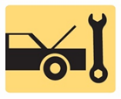 1. Module Communications and Networks and Network Fundamentals2. Module Communications Configuration and Network Communication Classifications3. General Motors Communications Protocols and Ford Network Communication Protocols4. Chrysler Communication Protocols, Controller Area Network, and Honda/Toyota Communications5. European BUS Communications and Network Communications Diagnosis6. OBD-II Data Link Connector_____________________________________________________________________________________OBJECTIVES: 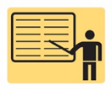 1. Discuss how networks connect to the data link connector and to other modules.2. Describe the types of networks and serial communications used on vehicles.3. Describe the features of a controller area network.4. Compare the network communications of common U.S., Asian, and European vehicle brands._____________________________________________________________________________________RESOURCES: (All resources may be found at jameshalderman.com)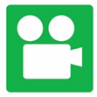 1. Task Sheet: Module Identification and Status2. Chapter PowerPoint 3. Crossword and Word Search Puzzles (A6) 4. Videos: (A6) Electrical/Electronic Systems5. Animations: (A6) Electrical/Electronic Systems_____________________________________________________________________________________ACTIVITIES: 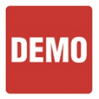 1. Task Sheet: Module Identification and Status_____________________________________________________________________________________ASSIGNMENTS: 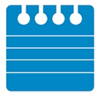 1. Chapter crossword and word search puzzles from the website.2. Complete end of chapter quiz from the textbook. 3. Complete multiple choice and short answer quizzes downloaded from the website._____________________________________________________________________________________CLASS DISCUSSION: 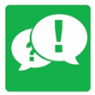 1. Review and group discussion chapter Frequently Asked Questions and Tech Tips sections. 2. Review and group discussion of the five (5) chapter Review Questions._____________________________________________________________________________________NOTES AND EVALUATION: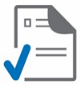 _____________________________________________________________________________________